Spoštovani starši!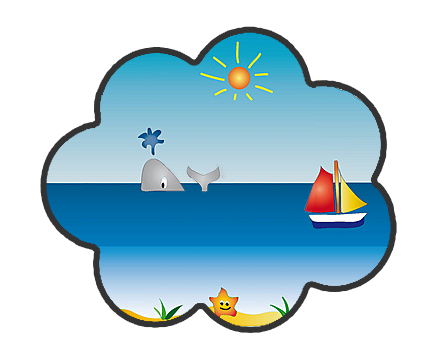 Vabimo Vas na prvi roditeljski sestanek, ki bo v četrtek, 1. septembra 2022, ob 18. uri, v šolski avli. Pogovorili se bomo o programu šole v naravi.Dnevni red: 1. Predstavitev učiteljev 	          2. Predstavitev programa šole v naravi	          3. Potrebščine in oprema	          4. Varnost in vedenje	          5. Skrb za zdravje 	          6. Razno.		                  Vljudno vabljeni!Razredničarki 5.a in 5.b:                               Janja Geltar in Petra Lukan                                                                                                 Zg. Gorje, 26. 8. 2022   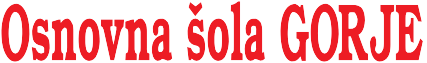 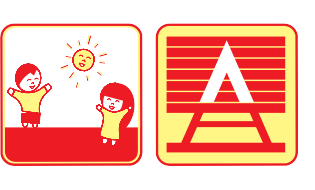 